Name: ________________________________ Date: _________________________ Block: ______Safety Poster Assignment 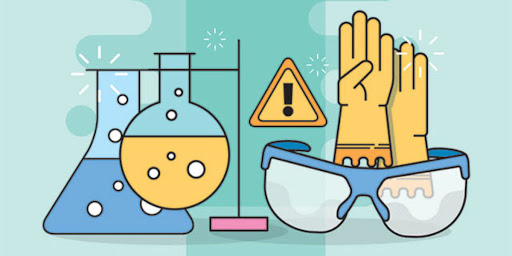 Safety comes first! But wow, there are an awful lot of safety rules to remember. In this assignment, our class will be creating a collection of posters covering all the safety rules that are important in a lab. You will make the rules come to life! How? Use images, colour, memorable sayings, jokes…be creative!Notes:Please design your poster on letter size (8.5 x 11 inches) paper. Don’t have a colour printer? Send it to Ms. Au and she will happily print it for you.Not great at drawing? Use technology to your advantage! My Assigned Safety Rule (see Safety Contract): __________Poster Due Date: _________________________________________Name: ________________________________ Date: _________________________ Block: ______Safety Poster Assignment Safety comes first! But wow, there are an awful lot of safety rules to remember. In this assignment, our class will be creating a collection of posters covering all the safety rules that are important in a lab. You will make the rules come to life! How? Use images, colour, memorable sayings, jokes…be creative!Notes:Please design your poster on letter size (8.5 x 11 inches) paper. Don’t have a colour printer? Send it to Ms. Au and she will happily print it for you.Not great at drawing? Use technology to your advantage! My Assigned Safety Rule (see Safety Contract): __________Poster Due Date: _________________________________________ExtendingProficientDevelopingEmergingPresentationPoster is eye-catching and attractive.Elements of the poster have been arranged in an effective manner.Poster is organized and has a good balance of images and text. Poster is somewhat disorganized.Poster has few images; images could be improved or made more relevant.  Little to no effort has been put towards the poster. Clarity of CommunicationSafety rule is clearly and concisely communicated in the student’s own words. A joke, quote, or pun makes the safety rule memorable. Safety rule is clearly communicated in the poster.Proper spelling and grammar.The poster does not clearly show or explain the safety rule.Some spelling and/or grammar mistakes.The safety rule is not represented on the poster.Text is difficult to understand and interpret.ExtendingProficientDevelopingEmergingPresentationPoster is eye-catching and attractive.Elements of the poster have been arranged in an effective manner.Poster is organized and has a good balance of images and text. Poster is somewhat disorganized.Poster has few images; images could be improved or made more relevant.  Little to no effort has been put towards the poster. Clarity of CommunicationSafety rule is clearly and concisely communicated in the student’s own words. A joke, quote, or pun makes the safety rule memorable. Safety rule is clearly communicated in the poster.Proper spelling and grammar.The poster does not clearly show or explain the safety rule.Some spelling and/or grammar mistakes.The safety rule is not represented on the poster.Text is difficult to understand and interpret.